人類の発生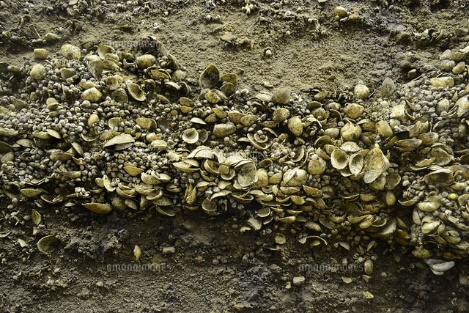 700万年前に猿人(最古の人類)➔原人➔新人旧石器時代と新石器時代の二つがある旧石器時代：打製石器(土器×、狩猟や採集)←原人の時代新石器時代：磨製石器(土器〇、農耕や牧畜)←新人の時代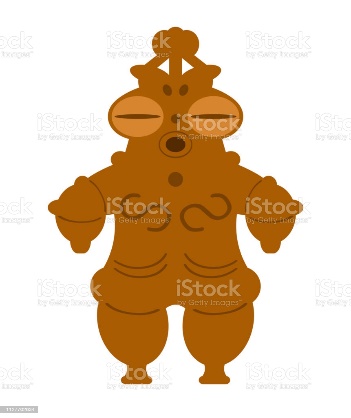 縄文時代：新石器時代の磨製石器に加えて、弓の使用・漁などが行われる。※貝塚と土偶が現れる弥生時代：中国から稲作と(青銅器・鉄器)などの金属器が伝わる奴国➔邪馬台国(女王卑弥呼)➔大和政権日本の奴国が、中国の後漢に使いを送り、金印を授かる(漢委奴国王)日本の邪馬台国が、中国の魏に使いを送り、魏から称号と金印を授かる(親魏倭王)大和政権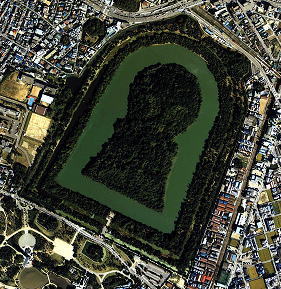 大王を中心とする政権で、前方後円墳やはにわが有名な時代。一方中国では・・・四大文明(エジプト文明・メソポタミア文明・インダス文明・中国文明)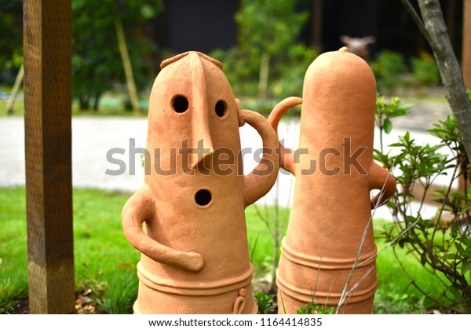 POINT――――――――――――――――――――――――――――――それぞれの文明が発生した場所と使われた文字は必ず覚えよう！エジプト文明：(ナイル川周辺)象形文字・ピラミッド・太陽暦メソポタミア文明：(チグリス川・ユーフラテス川)周辺・くさび形文字・ハンムラビ法典・太陰暦インダス文明：(インダス川周辺)中国文明：(黄河・長江周辺)甲骨文字・青銅器中国における国家(紀元前1500年)殷➔(紀元前221年)秦➔漢(紀元前1500年)殷：漢字の元である甲骨文字が使われるようになる(紀元前221年)秦：統治者は始皇帝。漢：一番栄えた時期で、ローマとの間にシルクロード（交易路）が開かれた。世界各地で三大宗教が現れる！インドの釈迦：仏教イエスキリスト：キリスト教ムハンマド：イスラム教日本のその後・・・飛鳥時代天皇の摂政「聖徳太子」が蘇我入鹿氏と協力して政治を行う (今だったらキラキラネーム)冠位十二階制：位を分けることで、有能な人材を作り出そうとした十七条の憲法：役人の心得を記した外交面中国から文化や制度を取り入れるために、小野妹子(男です)らを中国に派遣した　文化面飛鳥文化：日本最初の仏教文化で、法隆寺が有名そして大きな変化大化の改新：中大兄皇子・中臣鎌足らが蘇我入鹿を倒し、大化の改新が進む(中大兄皇子は天智天皇となる)　※この辺は人名もしっかり覚えましょう改新の方針公地公民(国も土地も全て国の物ですよ)班田収授法(農民に土地を貸し出し、死んだら土地回収)租・庸・調(税を三パターンに分けて回収するよ)ｐ58上に記載。※大化の改新では、天皇中心の政治が目的であった壬申の乱天智天皇の死後、皇位を争った戦い。(天武天皇が勝利)　　　　　　　　　↓そして、大宝律令に基づいた律令政治が行われる。奈良時代都は平城京。聖武天皇が統治者。※都の場所と統治者の名前は大事です聖武天皇が仏教を信仰していたため、東大寺や国分寺を建てて大仏を作った。政策面墾田永年私財法：田の不足を解消するため、開墾(荒れ地を耕し、田にすること)を勧めた法※しかも、耕した土地は永久に自分の土地にして良い文化面天平文化：唐の影響を受けた仏教文化。国分寺や東大寺が有名平安時代都は平安京。統治者は桓武天皇。※坂上田村麻呂を征夷大将軍に任命し、蝦夷を倒させた。(縄文由来の生活から脱却に応じず、各地で反乱が絶えなかったため、最大拠点を持つ蝦夷を狙った)政策面藤原道長氏による摂関政治が行われた(娘を天皇と結婚させて、重要な職務を独占するスタイル)　※道長・息子の頼道の時が最盛期文化面国風文化：仮名文字(漢字を基にした日本の文字)が女の間で流行る・寝殿造り東西に対、南に池があるのが特徴な寝殿造り最後に・・・一連の時代の中で発達した国文学の作品と作者はおさえておこう！源氏物語：紫式部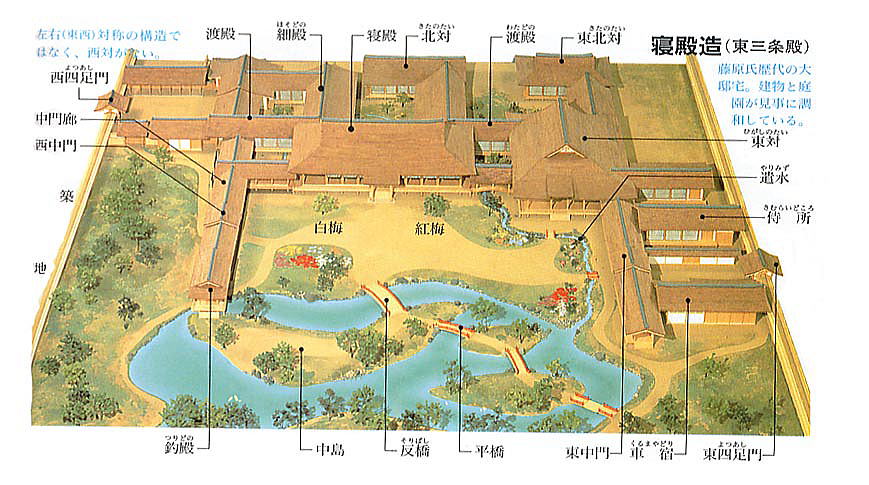 枕草子：清少納言古今和歌集：紀貫之土佐日記：紀貫之(仮名書き)貧窮問答歌：山上憶良